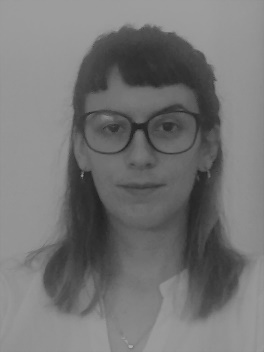 Curriculum Vitae	Datos personales:Nombre y Apellidos: Camila Zeballos LeretéSexo: FemeninoFecha y lugar de Nacimiento: 27/08/1989. Montevideo, Uruguay.Estado Civil: SolteraDocumento de identidad: 4.668.902-2Credencial Cívica: CMJ 3852Información de contactoDirección: Magallanes 1077. Apartamento 102. Montevideo.Teléfono celular: 098-942-806Correo Electrónico: c.zeballos1@gmail.com//czeballos@csic.edu.uyDirección postal: Montevideo 11200.CVUy 		Títulos y formación académica:2013 GradoLicenciatura en Ciencia PolíticaFacultad de Ciencias Sociales, Universidad de la República, UruguayTesis defendida: “Ampliación pactada y trayectoria garantida: La extensión del sufragio en el Uruguay de 1915”Tutor: Dr. Federico Traversa (Departamento de Ciencia Política, Facultad de Ciencias Sociales. Universidad de la República)Fecha de defensa: 27 de agosto de 2013. Aprobada con calificación: 11.Formación de posgrado:2019 PosgradoMagíster en Ciencias Humanas, opción Estudios Latinoamericanos. Facultad de Humanidades y Ciencias de la Educación, Universidad de la República, Uruguay Tesis defendida: “Procesos de democratización en el temprano siglo XX rioplatense: dimensiones y factores explicativos para las sociedades en transición”Tutor: Dr. Federico Traversa (Departamento de Ciencia Política, Facultad de Ciencias Sociales. Universidad de la República)Fecha de defensa: 1 de abril de 2019. Aprobada con calificación: Excelente.2021 PosgradoCandidata a Dr. en Historia. Departamento de Estudios Históricos y Sociales, Universidad Torcuato di Tella, Argentina.Proyecto aprobado: Las coaliciones promotoras de la informática y la petroquímica argentinas en la segunda mitad del siglo XX: un análisis desde la Historia Transnacional.Tutor: Dra. Adriana Feld (Consejo Nacional de Investigaciones Científicas y Técnicas).Formación complementaria: Dos semanas de cursos en la IPSA Summer School en la Universidad de São Paulo (21 de enero 2019-1 de febrero). Basics of casual case study methods y Process Tracing Case Study (Prof. Dr. Derek Beach).Curso de Educación Permanente “Introducción a la teoría y método de la Historia Económica” a cargo de Prof. Luis Bértola. Facultad de Ciencias Sociales (Junio de 2018)Dos semanas de cursos en São Paulo School of Advanced Science on Research Methods for the Humanities (10-21 de julio de 2017). Primera semana: Event History Analysis brindado por el Dr. Benoît Laplante. Segunda semana: Introduction to Game Theory desarrollado por Dr. Umberto Mignozzetti. Curso de Educación Permanente de la Facultad de Ciencias Sociales de la Universidad de la República: Análisis estadístico para el estudio en Ciencias Sociales usando R: Introducción (Noviembre 2015)Módulo III. Metodologías de enseñanza universitaria. Posibilidades y límites en contextos de numerosidad. Formación pedagógico didáctica de docentes del Área Social-Área de fortalecimiento didáctico (Julio 2015-Agosto 2015)Programa de Formación Pedagógico-Didáctica de Docentes Universitarios. Comisión Sectorial de Enseñanza-Universidad de la República (setiembre 2014-Octubre 2014).  Curso de Educación Permanente de la Facultad de Ciencias Sociales de la Universidad de la República: “Medición de datos subjetivos a través de encuestas: actitudes, opiniones, creencias y valores” (8 horas de duración a cargo del Docente Hugo de los Campos entre el 13 y 22 de Noviembre de 2012).Curso de Educación Permanente de la Facultad de Ciencias Sociales de la Universidad de la República: “Análisis y herramientas para incorporar la perspectiva de género” (30 horas de duración a cargo de Karina Batthyany, Natalia Genta y Valentina Perrotta entre el 6 de Mayo y 6 de Junio de 2013).Manejo de paquetes estadísticos y base de datos (SPSS; R)Idiomas: Entiende: Inglés (Muy bien)Habla: Ingles (Muy bien) Lee: Inglés (Muy bien)Escribe: Inglés (Muy Bien) Entiende: Portugués (Muy bien)Habla: Portugués (Muy bien) Lee: Portugués (Muy bien)Escribe: Portugués (Bien)Actuación profesional:Docente Asistente (Gº 2, 35 horas) de la Unidad Académica de la Comisión Sectorial de Investigación (CSIC). En ese marco, desempeño las funciones de investigación, enseñanza, extensión y gestión académica en la Unidad Académica de la CSIC. Concretamente, se realizan tareas de gestión académica asociadas a las Unidades de Trabajo y los programas de la CSIC; se organiza la información generada a partir de la gestión académica de la CSIC en alguno de sus Programas y, se colabora con el conjunto de la Unidad Académica, preparando publicaciones periódicas; se participa de las investigaciones de la Unidad Académica y se realizan actividades docentes y de extensión; se participa en la diversas actividades realizadas en coordinación con otras instancias universitarias (Junio 2016, Diciembre 2021).Coordinadora del equipo de docentes de referencia del Programa de Apoyo a la Investigación Estudiantil (PAIE) de la Comisión Sectorial de Investigación Científica, CSIC. (2018-2021)Integrante del equipo de docentes de referencia del Iniciación a la Investigación de la Comisión Sectorial de Investigación Científica- Universidad de la República (junio 2017-Diciembre 2017). Área Agraria.Integrante del equipo de docentes de referencia del Programa I+D de la Comisión Sectorial de Investigación Científica- Universidad de la República (Junio 2016-Diciembre 2016). Área Salud.Integrante del equipo de docentes de referencia del Programa Proyectos Orientados a la Inclusión Social, de la Comisión Sectorial de Investigación Científica- Universidad de la República (Junio 2016-Diciembre 2016).Docente Ayudante (G°1, 15 horas) del Proyecto de I+D “Desigualdad de ingresos en América Latina: el rol de las instituciones y el comportamiento político en su evolución reciente (1985-2015)” Facultad de Ciencias Sociales, Universidad de la República (Abril 2017, Junio 2018).Asistente de Investigación del Prof. Christian Mirza (Departamento de Trabajo Social, Facultad de Ciencias Sociales-Universidad de la República, agosto 2016-Marzo 2019). Investigadora de Centro de Investigaciones y Estudios de Uruguay (CIESU) http://ciesu.edu.uy/ (2016- a la fecha)Integrante del equipo consultor encargado de la Sistematización de la segunda etapa del retorno a la presencialidad educativa en Uruguay en el contexto de COVID-19. UNICEF-CIESU (Diciembre 2020-Marzo 2021). Integrante del equipo consultor encargado de la Evaluación de impacto del proyecto de gestión de los riesgos asociados al consumo de alcohol y otras drogas llevado adelante por CIESU y UPM en el marco de la instalación de su nueva planta industrial en la región (Marzo-Diciembre 2021).Asistente de coordinación del proyecto “El progresismo y la izquierda ante la nueva derecha, claves para la región” financiado por Fundación Friedrich Ebert (Noviembre 2020-Mayo 2021).Consultora del Centro Tecnológico del Agua. La consultoría tiene por objetivo suministrar “Insumos para definir áreas temáticas focales del CTAgua” (Enero 2019, Junio 2019).Consultora, junto a Christian Mirza, del proceso de elaboración del Plan Estratégico y prospectiva de la Plataforma Mercosur Social y Solidario (Diciembre 2018, Abril 2019).Integrante del equipo de trabajo coordinado por el Instituto Nacional de Investigaciones Agropecuarias (INIA) y la Secretaria de Competitividad de la Oficina de Planeamiento y Presupuesto encargado de redactar un Plan Nacional en Ciencia y Tecnología de Alimentos. (Octubre 2017-junio 2018). En dicho rol se realizaron 40 entrevistas a informantes calificados del sector cárnico, lácteo y arrocero. Se realizaron fichas de entrevistas y sistematizaciones específicas de cada cadena de alimentos. Asimismo se realizaron relatorías de talleres sectoriales y se aportó a la elaboración de materiales de debate específicos para cada una de las cadenas.Integrante del equipo de investigación de CIESU encargado de redactar el capítulo correspondiente a Uruguay de los Perfiles Nacionales de Protección Social de MERCOSUR. Fondo Concursable del Instituto Social del Mercosur (setiembre 2017-Mayo 2018).Asistente de investigación en convenio entre la Asociación ProFundación para las Ciencias Sociales y UNICEF denominado “Inventario de investigaciones e investigadores en Primera Infancia en Uruguay (2012-2017)” (Agosto 2017-Diciembre de 2018).Asistente de investigación en el convenio realizado entre la Asociación Pro-Fundación para las Ciencias Sociales y la Oficina de Planeamiento y Presupuesto que tiene por objeto la “Realización de tres estudios específicos sobre descentralización política en Uruguay” (Febrero de 2018).Responsable de elaboración de matriz de indicadores, proyectos y políticas públicas del ODS 16 para la Ciudad Autónoma de Buenos Aires (CIESU-PNUD-Gobierno de la Ciudad Autónoma de Buenos Aires). (Octubre-diciembre de 2017).Responsable de la redacción del capítulo relativo al ODS 16 en el Informe Voluntario ODS Uruguay 2017 (OPP-AGEV-CIESU). (Mayo 2017)Asistente de investigación en “Diseño de un Sistema Nacional de Indicadores del Objetivo de Desarrollo Sostenible (ODS 16)”. (CIESU-PNUD). (Diciembre 2016-mayo de 2017). Coordinadora-responsable de relevamiento de campo para la “Asistencia técnica para sistematización y evaluación del Programa de Pequeñas Donaciones de Uruguay” (PPD/MVOTMA/PNUD/FMAM). Centro de Investigaciones y Estudios de Uruguay (CIESU). (Junio 2016, diciembre de 2016).Analista de campo del estudio coordinado por Patricia Álvarez Domec (RED-IBX)“Desarrollo de contenidos para el Toolkit Digital del Proyecto Marco Regional para la promoción de las inversiones efectivas con juventud en riesgo (ATN/OC-14359-RG)" y ejecutado por la Asociación Civil Gurises Unidos en Brasil, Paraguay y Uruguay, co-financiado por una Cooperación Técnica no reembolsable del BID dentro de la Iniciativa de Bienes Públicos Regionales, en cuyo marco países con problemáticas comunes se asocian para producir un bien público común.  (Abril, mayo 2016). La tarea desarrollada consistió en el relevamiento de programas y proyectos que tienen como población objetivo jóvenes en riesgo. Ayudante Gº1, 15 horas semanales en el Proyecto de Investigación CSIC-PIT-CNT “La autogestión obrera y su implicancia como modelo socioeconómico” (Agosto 2015-Mayo 2016) coordinado por el Prof. Christian Mirza (Departamento de Trabajo Social-Facultad de Ciencias Sociales). Las tareas desempeñadas se concentraron en la elaboración del formulario de entrevistas, realización de entrevistas y procesamiento de las mismas. Asimismo se realizó el relevamiento y la sistematización de fuentes secundarias de información sobre cada uno de los emprendimientos recuperados por sus trabajadores que formaron parte de la muestra de análisis. Redacción de informe de avance y final.Ayudante I+D de la Facultad de Ciencias Sociales de la Facultad de Ciencias Sociales-Universidad de la República (Julio 2014-Diciembre 2016 Grado 1, 25 horas semanales). Referente del Equipo Administrativo del Registro de Actuación Docente (RAD) de la Facultad de Ciencias Sociales (Noviembre 2015-Diciembre 2016).Integrante del Grupo de Estudios sobre Ciudadanía del Instituto de Ciencia Política de la Facultad de Ciencias Sociales (Nº 255, CSIC-UdelaR) coordinado por la Dra. Laura Gioscia. Asistente de Investigación del Inv. Andrés Schipani en el marco de la elaboración de su tesis de Doctorado en Ciencia Política por la Universidad de Berkeley, California (Estados Unidos) (Setiembre, Diciembre 2015). Asistencia en la realización de entrevistas, elaboración de notas y síntesis de las mismas. Integrante del Equipo de Investigación encabezado por la Magister Fernanda Mora-Canzani en el marco de la elaboración de sus tesis de Doctorado en Historia, desarrollada en la Escuela Doctoral de Ciencias Humanas y Sociales (E519) de la Universidad de Estrasburgo, Francia (2011/2015). Realización de formularios de entrevistas, implementación de entrevistas, desgravación y coordinación de encuestas. Investigadora del Instituto de Comunicación y Desarrollo (ICD) en el marco de la Consulta sobre la Internacionalización de Montevideo en coordinación con la División de Relaciones Internaciones y Cooperación de la Intendencia de Montevideo (Noviembre 2014-Marzo 2015). Las tareas se concentraron en la elaboración del formulario de entrevistas, realización de entrevistas, procesamiento y desgravación de las mismas y de fuentes secundarias de información para la redacción de un informe preliminar. Paralelamente se organizó un desayuno de trabajo el día 23 de febrero de 2015 en la Sede del Mercosur que contó con la presencia de importantes autoridades departamentales, actores académicos y políticos. En el mismo se presentó el informe de avance y se dirigió un debate con la finalidad de convertirse en un insumo para la elaboración de informe final presentado el 27 de marzo de 2015. Investigadora del Instituto de Ciencia Política de la Facultad de Ciencias Sociales-Universidad de la República (octubre 2014-Diciembre 2014) encargada de la elaboración de bases de datos sobre la evolución de indicadores e índices sociales de América Latina.  Asistente de Investigación en el Convenio de Gestión Territorial MIDES-Instituto de Ciencia Política (Mayo 2014-Diciembre 2014). Desempeñando funciones de elaboración de formulario de entrevistas, procesamiento de las mismas y co-redactor de los informes de avance y final.Asistente de Investigación en el Convenio de Gestión Territorial MIDES-Instituto de Ciencia Política (Mayo 2013-Junio 2014). Desempeñando tareas de procesamiento de bases de datos, elaboración de formulario de encuestas y redacción de informes de avance y final. Asimismo, formando parte de las discusiones sobre el marco teórico-metodológico de todos los componentes del Convenio. Encuestadora de la Encuesta Continua de Élites Políticas 2014. El proyecto es desarrollado por el Instituto de Ciencia Política de la Facultad de Ciencias Sociales (Universidad de la República), por la Universidad Diego Portales de Chile y por el International Developement Research Centre (IDRC-CRDI) del Gobierno de Canadá (Mayo-Diciembre de 2014).Asistente de Investigación y redacción de informe de avance y final de la Sistematización del Programa Jóvenes en Red (BID-MIDES) (octubre 2013-Marzo 2014).Co-responsable de la relatoría y facilitación de la jornada denominada Desempolvando un derecho: jóvenes discutiendo la salud en el marco del Primer congreso integrado latinoamericano de salud adolescente en Uruguay (Realizada el 7 de Setiembre de 2015, con el apoyo de UNFPA-PNUD; la Red de Juventudes; Ministerio de Salud Pública; Ministerio de Desarrollo Social y el INJU).Co-responsable de la relatoría y facilitación de la jornada denominada Hacia un nuevo marco normativo de participación ciudadana. (Realizada el 21 de Octubre de 2014, con el apoyo de la Embajada de Nueva Zelandia en Argentina, la Asociación Nacional de ONG –ANONG- y el Programa de las Naciones Unidas para el Desarrollo -PNUD-).Relatora del Seminario Internacional “Coordinación 360º Interinstitucionalidad, Territorio y Desarrollo Social” Organizado por la Dirección Nacional de Gestión Territorial del Ministerio de Desarrollo Social en conjunto con el Programa de la Unión Europea para la cohesión social en América Latina -EUROsocial II. (22 y 23 de setiembre de 2014).Relatoría colectiva en el seminario: “El Estado y la Sociedad Civil en diálogo: Incidencia y participación ciudadana en las políticas públicas” Organizado por Cáritas Alemania, Cooperación Alemana, RAISSS, Cáritas Uruguaya, MIDES y Junta Nacional de Drogas (10, 11 y 24 de Octubre de 2013).Asistente de investigación en el proyecto de investigación The politics of political science: a reflection from the Latin American experience. Dirigido por Paulo Ravecca y avalada por York University (Febrero 2013 a Julio 2013).Traductora en el III Foro de Democracia Directa 2012, en el marco del IV Congreso de Ciencia Política (14-16 noviembre de 2012) co-organizado por AUCIP e IRI (Internacional Republican Institute).Becaria -desde septiembre 2012 a diciembre de 2012- en la Sala de Informática de la Facultad de Ciencias Sociales-UdelaR. Grado 1, 20 horas semanales. Desempeñando actividades de gestión académica. Encuestadora en Equipos MORI (mayo 2009-Mayo 2010).Investigación:Integrante del equipo de investigación Red Cyted Multibien. Análisis multidimensional de las interacciones Universidad-Sociedad en Iberoamérica (Argentina, Brasil, Colombia, Costa Rica, España, Portugal, Uruguay)Integrante del equipo de investigación del proyecto “Desigualdad de ingresos en América Latina: el rol de las instituciones y el comportamiento político en su evolución reciente (1985-2015)”. Responsable: Federico Traversa, 2017-2018. Financiado por la Comisión Sectorial de Investigación Científica-UdelaR.Integrante del equipo de investigación del proyecto: “La decisión de qué investigar. Un estudio de las influencias en la construcción de agendas de investigación en Uruguay” Responsable: Mariela Bianco, 2016-2018.Integrante del equipo de investigación “La política de las emociones” coordinado por Laura Gioscia, en el marco de las actividades desarrolladas por el Grupo de Estudios sobre Ciudadanía del Instituto de Ciencia Política de la Facultad de Ciencias Sociales (Grupo Autoidentificado Nº 255, sin proceso de evaluación). Integrante del equipo de investigación “La autogestión obrera y su implicancia como modelo socioeconómico” (Agosto 2015-Diciembre 2017) coordinado por el Prof. Christian Mirza (Departamento de Trabajo Social-Facultad de Ciencias Sociales).Integrante del equipo de investigación sobre “Relación entre la implementación de políticas sociales y la dinámica de competencia política en los espacios locales de coordinación de políticas sociales”. En el marco de las actividades desarrolladas en el Convenio MIDES – ICP, coordinado por Marcelo Castillo. Desde noviembre de 2013 a la fecha. Integrante del equipo consultor encargado de la Sistematización del Programa Jóvenes en Red (BID-MIDES) (Octubre 2013-Marzo 2014).Integrante del equipo de investigación encargado del relevamiento sobre los espacios de coordinación instalados por la Dirección Nacional de Gestión Territorial (DNGT) del Ministerio de Desarrollo Social (MIDES) (mayo de 2013 a julio 2014). La participación del equipo de investigación implicó la redacción de un informe final denominado La coordinación política en los espacios interinstitucionales del MIDES.Coautora del proyecto de investigación titulado “Dimes y diretes: el debate parlamentario en Uruguay durante la crisis financiera de 2002”. Financiado por CSIC, en el marco del Programa de Apoyo a la Investigación Estudiantil (PAIE) en el año 2011 y orientado por el Dr. Daniel Chasquetti durante el 2012. El proyecto fue aprobado en diciembre 2011 dentro de la categoría A y obtuvo dos menciones especiales (una por CSIC y otra al Consejo de la Facultad de Ciencias Sociales de la Universidad de la República). Publicaciones:2021. (EN PRENSA) ARTÍCULO ACADÉMICO EN REVISTA ARBITRADA. María Goñi, Camila Zeballos y Mariela Bianco “Construyendo agendas situadas de conocimiento: experiencias desde la Universidad de la República en Uruguay” en Revista del IICE. Dossier “Libre acceso al conocimiento y publicaciones científicas en el campo educativo” coordinado por Judith Naidorf y Gustavo Fischman.2020. ARTÍCULO ACADÉMICO EN REVISTA ARBITRADA. Camila Zeballos, Matías Rodales, Alejandro Milanesi y Lorena Repetto “La regulación del cannabis medicinal en Uruguay y los desafíos para la conformación de circuitos innovativos” en REDES. Revista de Estudios Sociales de la Ciencia, 26 (50), 181-208.https://doi.org/10.48160/18517072re50.5 2020. ARTÍCULO ACADÉMICO EN REVISTA ARBITRADA. “Introducción a número Temático” de Crítica Contemporánea. Revista de Teoría Política. Nº9 (2). 1-9. (ISSN 1688-7840, Latindex) Disponible:http://www.criticacontemporanea.org/2021/03/en-diciembre-de-2020-salio-publicado-el.html2019.  ARTÍCULO ACADÉMICO EN REVISTA ARBITRADA. Christian Mirza y Camila Zeballos “La autogestión obrera ¿Una isla en el mar capitalista?” Publicado en Observatorio Social de Empresas Recuperadas y Autogestionadas. Nº 14 (2019). ISSN: 1852-2718. Versión digital.2018. ARTÍCULO ACADÉMICO EN REVISTA ARBITRADA. Alejandro Milanesi, Christian Mirza y Camila Zeballos “La construcción de la protección social en Uruguay: desafíos y horizontes” Publicado en Revista MERCOSUR de Políticas Sociales. Vol. 2 (2018). ISSN. 2523-089 Versión Impresa.2016. ARTÍCULO ACADÉMICO EN REVISTA ARBITRADA. Christian Mirza y Camila Zeballos: “Los sirios en Uruguay: desplazamientos forzados, derechos humanos y una agenda condicionante” Publicado en Publicación de la Red Universitaria sobre Derechos Humanos y Democratización para América Latina. Año 5, Nº 8. Febrero de 2016. Buenos Aires, Argentina. http://www.unsam.edu.ar/ciep/wp-content/uploads/2017/03/0-Revista-8.pdf 2016. ARTÍCULO ACADÉMICO EN REVISTA ARBITRADA. Camila Zeballos: “La doble condición de la partidocracia: la dinámica entre hegemonía y subalternidad”. Publicado en Crítica Contemporánea, Revista de Teoría Política. N° 6 ISSN: ISSN 1688-7840.2016. ARTÍCULO ACADÉMICO EN REVISTA ARBITRADA. Mariana Mancebo y Camila Zeballos “Acciones afirmativas para discapacitados en Uruguay: reflexiones críticas” en Memorias del XII Congreso Nacional de y V Internacional sobre Democracia. Publicado en:http://www.fcpolit.unr.edu.ar/memoriascsd2016/ ISBN 978-987-702-192-9.2015. 	ARTÍCULO ACADÉMICO EN REVISTA ARBITRADA. Camila Zeballos: “La extensión del sufragio en el Uruguay de 1915: una coyuntura pactada” Publicado en Revista Uruguaya en Ciencia Política. Vol. 24 N°1.2015. 	ARTÍCULO ACADÉMICO EN REVISTA ARBITRADA. Camila Zeballos: “La elaboración de explicaciones politológicas sobre la estabilidad democrática: la construcción de un sujeto mecánico” Publicado en http://teoriapoliticacontemporanea.blogspot.com.ar/ ISSN - 2313-9609.2015. 	ARTÍCULO ACADÉMICO EN REVISTA ARBITRADA. Belén Villegas y Camila Zeballos: “La incorporación de la Nueva Agenda de Derechos: el progresismo y la construcción de Ciudadanía” Revista Perspectivas em Políticas Públicas de la Universidad del Estado de Minas Gerais (UEMG). ARTÍCULO ACADÉMICO-PUBLICACIÓN ON-LINE: Marcelo Castillo y Camila Zeballos: “El compromiso en la esfera pública: discusiones sobre los Programas de Transferencias Condicionadas en América Latina”. Publicado en http://teoriapoliticacontemporanea.blogspot.com.ar/ ISSN - 2313-9609.2019. ARTÍCULO DE DIVULGACIÓN. Andrea Waiter y Camila Zeballos “La sociedad del conocimiento y la investigación estudiantil: una experiencia de la UdelaR” en Balance 2019 del Plan de Acción de Juventudes 2015-2025. MIDES-INJU. Pp 362-375. ISSN/ISBN: 978-9974-902-05-3. http://dspace.mides.gub.uy:8080/xmlui/handle/123456789/13022019. ARTÍCULO DE DIVULGACIÓN. Judith Sutz, Cecilia Tomassini, Camila Zeballos, María Goñi y Matías Rodales. “Ten years of research and innovation for social inclusion in the uruguayan public university: policy lessons learned” en Atlas of social innovation. Ecosystem and infraestructures for social innovation.  2nd Volume: A World of New Practices Publisher: Sozialforschungsstelle, TU Dortmund University: Dortmund. Ed. Howaldt, Jürgen; Kaletka, Christoph; Schröder, Antonius; Zirngiebl, Marthe. ISSN/ISBN: 978-3-96238-157-8. Disponible en: https://www.socialinnovationatlas.net/articles/2021. CAPÍTULO DE LIBRO. Camila Zeballos y Mariela Bianco. “Ciencia, Tecnología e Innovación en los gobiernos frenteamplistas: avances, frenos e interrogantes” en Fin de un ciclo: balance del Estado y las políticas públicas tras 15 años de gobiernos de izquierda en Uruguay”. Departamento de Ciencia Política-Facultad de Ciencias Sociales, Montevideo. 2021. CAPÍTULO DE LIBRO. Agustín Canzani y Camila Zeballos. “Entre el revival, la innovación y el aprovechamiento de las oportunidades: la nueva derecha en Uruguay” en El progresismo y la izquierda ante la nueva derecha: claves para la región.  Friedrich Ebert Stiftung, Montevideo.2020. CAPÍTULO DE LIRO. María Goñi Mazzitelli, Camila Zeballos y Mariela Bianco. “16 caminos hacia la transformación. Explorando la relación universidad y sociedad y su contribución al bienestar desde la red CYTED Multibien”. Cuadernos Docentes en Proceso de desarrollo Nº 6, Edición: Departamento de Proyectos de Ingeniería Universita-Universitat Politècnica de València, España. ISSN/ISBN: 2172-0312, https://riunet.upv.es/handle/10251/156135?show=full.2020. CAPITULO DE LIBRO. María Goñi Mazzitielli, Mariela Bianco, Camila Zeballos. “Hacia un análisis multidimensional de las interacciones universidad-sociedad para el bienestar social en Iberoamérica. Red Multibien” en Indicadores de vinculación de las Universidades iberoamericanas con su entorno. Experiencias acumuladas y nuevos desafíos. Observatorio Iberoamericano de la Ciencia, la Tecnología y la Sociedad (OCTS) de la Organización de Estados Iberoamericanos, Buenos Aires. ISSN/ISBN: 24151785. https://observatoriocts.oei.org.ar/wp-content/uploads/2020/11/Papeles-18-Web-FINAL-DEF.pdf2018. CAPÍTULO DE LIBRO. Lincoln Bizzozero, Virginia Delisante, Alejandra Tagliani y Camila Zeballos “Capítulo Uruguay” en Jocelyne Gacel-Ávila (Ed.) La dimensión internacional de la educación superior en América Latina. Universidad de Guadalajara-RIESAL/ERASMUS+ (147-162). Versión digital disponible en: http://erasmusplusriesal.org/es/contenido/la-dimension-internacional-de-la-educacion-superior-en-america-latina-y-el-caribe2018. CAPITULO DE LIBRO. Belén Villegas y Camila Zeballos: “Incremento del delito y construcción social de la “(in) seguridad”: el caso uruguayo” en Atlas de la Violencia en América Latina (Universidad Autónoma de Potosí; Instituto Universitario de Lisboa; Instituto de Iberoamérica-Universidad de Lisboa). 	Versión digital disponible en: https://globalinitiative.net/wp-content/uploads/2018/04/Atlas-de-la-Violencia-en-Am%C3%A9rica-Latina-Juan-Mario-Sol%C3%ADs-Delgadillo-2018.pdf 2015.	CAPÍTULO DE LIBRO: Martín Freigedo y Camila Zeballos: “Análisis del Modelo de Gestión Territorial del MIDES desde la perspectiva del modelo del Principal-Agente” en Cuadernos de Ciencias Sociales y Políticas Sociales Nº 5 (Ministerio de Desarrollo Social y Facultad de Ciencias Sociales) ISSN: 2393-6266.CAPITULO DE LIBRO. Daniel Chasquetti, Alejandro Guedes y Camila Zeballos: “Pese a todo, la 47ª legislatura quedará en la historia” XIII Informe de Coyuntura (2014) ¿Final Abierto? Hacia las elecciones de 2014 publicado por el Instituto de Ciencia Política de la Faculta de Ciencias Sociales y la Editorial Estuario.2021.  DOCUMENTO DE TRABAJO. María Goñi, Camila Zeballos, Mariela Bianco. “Construyendo Agendas Situadas de Conocimiento. Experiencias Universitarias”. Serie de Documentos de Trabajo de la Unidad Académica de la Comisión Sectorial de Investigación Científica. Nº1. ISSN: 2730-504X. Disponible en:2020. DOCUMENTO DE TRABAJO. Mariela Bianco, Sofía Robaina, María Goñi Mazzitelli, Andrea Waiter y Camila Zeballos. “En agenda: una exploración de motivaciones, influencias y prácticas académicas” Serie de Documentos de Trabajo de la Unidad Académica de la Comisión Sectorial de Investigación Científica. Nº1. ISSN: 2730-504X. Disponible en: https://www.csic.edu.uy/content/en-agenda-una-exploraci%C3%B3n-de-motivaciones-influencias-y-pr%C3%A1cticas-acad%C3%A9micas2021. INFORMES TÉCNICOS. Gustavo Méndez, Camila Zeballos Lereté, Anahí Alarcón “Sistematización de la segunda etapa del retorno a la presencialidad educativa en Uruguay (julio-diciembre 2020) en el contexto COVID-19”. UNICEF-CIESU.2019.  INFORMES TÉCNICOS. Alejandro Milanesi, Martín Freigedo, Anahí Alarcón, Germán Bidegain, Camila Zeballos “Objetivos de Desarrollo Sostenible. Informe Nacional Voluntario Uruguay 2019”. PNUD-CIESU.2019.  INFORMES TÉCNICOS. Camila Zeballos. “Insumos para definir áreas temáticas focales del Centro Tecnológico del Agua”. Centro Tecnológico del Agua-CIESU.2018. INFORMES TÉCNICOS. Alejandro Milanesi y Camila Zeballos. “Memoria institucional del año 2016 del Instituto de Regulación y Control del Cannabis”2017.  INFORMES TÉCNICOS. Alejandro Milanesi, Martín Freigedo, Anahí Alarcón, Germán Bidegain, Camila Zeballos “Objetivos de Desarrollo Sostenible. Informe Nacional Voluntario Uruguay 2016”. PNUD-CIESU.2017. INFORMES TÉCNICOS. Marcelo Castillo, Alejandro Milanesi y Camila Zeballos “Programa de Pequeñas Donaciones: Evaluación de diez años de funcionamiento en Uruguay (2005-2015)”. Ministerio de Vivienda, Ordenamiento Territorial y Medio Ambiente (MVOTMA) y Programa de las Naciones Unidas para el Desarrollo (PNUD). 2017. INFORMES TÉCNICOS. Alejandro Milanesi y Camila Zeballos “Programa de Pequeñas Donaciones: SOLUCIONES LOCALES A DESAFÍOS AMBIENTALES GLOBALES. Sistematización de acciones y proyectos 2010 - 2015 (2005-2015)”. Ministerio de Vivienda, Ordenamiento Territorial y Medio Ambiente (MVOTMA) y Programa de las Naciones Unidas para el Desarrollo (PNUD).2017.  INFORMES TÉCNICOS. Marcelo Castillo, Tamara Samudio, Camila Zeballos. “Inventario de investigaciones e investigadores en primera infancia en Uruguay (2012-2017)”. UNICEF-Asociación Profundación para las Ciencias Sociales.Actividad académica: (Congreso Virtual) Expositora en Annual Meeting de la Society for Social Studies of Science (“Practices and Methods in Unequal and Uncertain Worlds”) entre 6 y 9 de octubre de 2021.(Congreso Virtual) Moderadora y coordinadora de Panel Building situated knowledge agendas: experiences from the University of the Republic in Uruguay en Annual Meeting de la Society for Social Studies of Science (“Practices and Methods in Unequal and Uncertain Worlds”) entre 6 y 9 de octubre de 2021. (Congreso Virtual) Expositora en Convengo de la Società Italiana di Scienza Politica, entre 9 y 11 de setiembre. Nombre de la ponencia: “El desarrollo de proyectos populistas en entornos contra-intuitivos: el caso de la Coalición Multicolor en Uruguay” (en coautoría con Guillermo Fuentes y Fabricio Carneiro)(Congreso Virtual) Expositora en Primer Congreso ESOCITE-LALICS (“Democracia en cuestión, desigualdad en aumento, sustentabilidad en riesgo en América Latina y en el mundo: ¿qué propuestas de ciencia, tecnología e innovación?”) entre 19 y 23 de abril de 2021. Panel: Estudios sobre la ciencia y su historia en América Latina y el Caribe: del siglo XIX a Siglo XX.(Congreso Virtual) Moderadora en Primer Congreso ESOCITE-LALICS (“Democracia en cuestión, desigualdad en aumento, sustentabilidad en riesgo en América Latina y en el mundo: ¿qué propuestas de ciencia, tecnología e innovación?”), entre 19 y 23 de abril de 2021. Panel: Evaluación de la Ciencia Académica, agendas de investigación e impacto social del conocimiento.(Congreso Virtual) Expositora en XXXVIII International Congress of the Latin American Studies Association (“Améfrica Ladina: Vinculando mundos y saberes, tejiendo esperanzas”), entre 13 y 16 de mayo de 2020. Panel: Economía nacional, sectores y planificaciónComentarista en I Academia de Maestría LALICS/YSI- INET/UdelaR: “Conocimiento e innovación para un desarrollo inclusivo y sustentable”. Red LALICS (Red Latinoamericana para el estudio de los Sistemas de Aprendizaje, Innovación y Construcción de Competencias),
Young Scholar Initiative – Institute for New Economic Thinking (YSI-INET) y Comisión Sectorial de Investigación Científica de la Universidad de la República (CSIC-UdelaR).Expositora en Anual Meeting of Society for Social Studies of Science (Innovations, Interruptions, Regenerations), Nueva Orleans, Estados Unidos, entre 4 y 7 de setiembre de 2019. Panel:  Evaluation of academic science and scientists: perspectives from Latin America.Expositora en VI Congreso Uruguayo de Ciencia Política, Montevideo, Uruguay, entre 10 y 12 de julio de 2019.Expositora en XII Jornadas Latinoamérica de Estudios Sociales de la Ciencia y la Tecnología. Santiago de Chile, Chile entre el 18 y 20 de julio de 2018.Expositora en Latin American Studies Association (LASA) denominado Latin American Studies in a Globalized World. Barcelona, España, entre el 23 y 26 mayo de 2018.Expositora en el XIII Congreso de la Sociedad Argentina de Análisis Político “La política en entredicho, volatilidad global, desigualdades persistentes y gobernabilidad democrática”. Universidad Torcuato di Tella, Buenos Aires-Argentina del 2 al 5 de agosto de 2017.Expositora en el XII Congreso Nacional y V Congreso Internacional sobre Democracia organizado por la Facultad de Ciencia Política y Relaciones Internacionales de la Universidad de Nacional de Rosario “La democracia por venir. Elecciones, nuevos sujetos políticos, desigualdades, globalización” Rosario- Argentina del 12 al 15 de setiembre de 2016.Expositora en las Cuartas Jornadas de Investigación del Archivo General de la Universidad de la República “Ciencia, educación y desarrollo en América Latina: Aproximaciones desde la historia intelectual” desarrolladas entre el 29 y 30 de Octubre de 2015 en Montevideo. Expositora en el II Seminario-Taller La Educación Superior en el ámbito regional del MERCOSUR: Alcances y perspectivas en la Globalización-Internacionalización organizada por el Núcleo de Estudios e Investigaciones en Educación Superior (NEIES) del Sector Educativo del MERCOSUR. 11 de Agosto de 2015, Facultad de Ciencias Sociales-Universidad de la República.Expositora en el V Congreso Uruguayo de Ciencia Política ¿Qué Ciencia Política para qué democracia? organizado por la Asociación Uruguaya de Ciencia Política en la ciudad de Montevideo entre el 7 y 10 de Octubre de 2014 en Montevideo, Uruguay.Expositora en las V Jornadas de Debates Actuales de la Teoría Política Contemporánea. 8 y 9 de Agosto de 2014. Facultad de Ciencias Sociales-Universidad de Buenos Aires. Buenos Aires, Argentina. ISSN-2313-9609.Expositora en las VII  Jornadas de Jóvenes Investigadores del Instituto de Investigaciones Gino Germani (Facultad de Ciencias Sociales- Universidad de Buenos Aires, Consejo Latinoamericano de Ciencias Sociales -CLACSO) 6, 7 y 8 de Noviembre de 2013.Expositora en las XII Jornadas de Investigación de la Facultad de Ciencias Sociales. Derechos Humanos en el Uruguay del siglo XXI: libertades, diversidad y justicia. 16-18 de Setiembre de 2013. Montevideo, Uruguay. Expositora en calidad de Estudiante en el XI Congreso Nacional de Ciencia Política. La política en movimiento: Estados, democracia y diversidades regionales. 17-20 de Julio de 2013 realizada en Universidad Nacional de Entre Ríos (Argentina) y organizado por la Sociedad Argentina de Análisis Político.Participante, en calidad de ponente, en el seminario Ciencias Sociales, producción de saber y pensamiento “radical” contemporáneo, organizado por el Instituto de Ciencia Política y la Facultad de Ciencias Sociales.30 de Noviembre de 2012.Asistencia a congresos y jornadas de investigación:(Congreso Virtual) Expositora en Annual Meeting de la Society for Social Studies of Science (“Practices and Methods in Unequal and Uncertain Worlds”) entre 6 y 9 de octubre de 2021.(Congreso Virtual) Moderadora y coordinadora de Panel Building situated knowledge agendas: experiences from the University of the Republic in Uruguay en Annual Meeting de la Society for Social Studies of Science (“Practices and Methods in Unequal and Uncertain Worlds”) entre 6 y 9 de octubre de 2021. (Congreso Virtual) Expositora en Convengo de la Società Italiana di Scienza Politica, entre 9 y 11 de setiembre. Nombre de la ponencia: “El desarrollo de proyectos populistas en entornos contra-intuitivos: el caso de la Coalición Multicolor en Uruguay” (en coautoría con Guillermo Fuentes y Fabricio Carneiro)Primer Congreso ESOCITE-LALICS (“Democracia en cuestión, desigualdad en aumento, sustentabilidad en riesgo en América Latina y en el mundo: ¿qué propuestas de ciencia, tecnología e innovación?”), entre 19 y 23 de abril de 2020.(Congreso Virtual) Expositora en XXXVIII International Congress of the Latin American Studies Association, 13 y 16 de mayo de 2020. Annual Meeting of Society for Social Studies of Science (Innovations, Interruptions, Regenerations), Nueva Orleans, Estados Unidos, 4 y 7 de setiembre de 2019.VI Congreso Uruguayo de Ciencia Política, Montevideo, Uruguay, entre 10 y 12 de julio de 2019.XII Jornadas Latinoamérica de Estudios Sociales de la Ciencia y la Tecnología. Santiago de Chile, Chile entre el 18 y 20 de julio de 2018.Latin American Studies Association (LASA) denominado Latin American Studies in a Globalized World. Barcelona, España, entre el 23 y 26 mayo de 2018.XIII Congreso de la Sociedad Argentina de Análisis Político “La política en entredicho, volatilidad global, desigualdades persistentes y gobernabilidad democrática”. Universidad Torcuato di Tella, Buenos Aires-Argentina del 2 al 5 de agosto de 2017.XII Congreso Nacional y V Congreso Internacional sobre Democracia, organizado por la Facultad de Ciencia Política y Relaciones Internacionales de la Universidad Nacional de Rosario. Rosario, Argentina. 12 al 15 de setiembre de 2016.XV Jornadas de Investigación de la Facultad de Ciencias Sociales El oficio del investigador. Facultad de Ciencias Sociales, Universidad de la República. Montevideo, 14, 15 y 16 de Setiembre de 2016. Cuartas Jornadas de Investigación del Archivo General de la Universidad de la República “Ciencia, educación y desarrollo en América Latina: Aproximaciones desde la historia intelectual”. 29 y 30 de octubre de 2015. PRODIC-Universidad de la República. II Seminario – Taller La Educación Superior en el ámbito regional del MERCOSUR: Alcances y perspectivas en la Globalización-Internacionalización organizada por el Núcleo de Estudios e Investigaciones en Educación Superior (NEIES) del Sector Educativo del MERCOSUR. 11 de Agosto de 2015, Facultad de Ciencias Sociales-Universidad de la República.V Congreso Uruguayo de Ciencia Política ¿Qué Ciencia Política para qué democracia? organizado por la Asociación Uruguaya de Ciencia Política en la ciudad de Montevideo entre el 7 y 10 de Octubre de 2014 en Montevideo, Uruguay.V Jornadas de Debates Actuales de la Teoría Política Contemporánea. 8 y 9 de Agosto de 2014. Facultad de Ciencias Sociales-Universidad de Buenos Aires. Buenos Aires, Argentina. VII  Jornadas de Jóvenes Investigadores del Instituto de Investigaciones Gino Germani (Facultad de Ciencias Sociales- Universidad de Buenos Aires, Consejo Latinoamericano de Ciencias Sociales -CLACSO) 6, 7 y 8 de Noviembre de 2013.XII Jornadas de Investigación de la Facultad de Ciencias Sociales de la Universidad de la República. Derechos Humanos en el Uruguay del siglo XXI: libertades, diversidad y justicia. 16-18 de Septiembre de 2013. Montevideo, Uruguay.XI Congreso Nacional de Ciencia Política. La política en movimiento: Estados, democracia y diversidades regionales. 17-20 de Julio de 2013 realizada en Universidad Nacional de Entre Ríos (Argentina) y organizado por la Sociedad Argentina de Análisis Político.IV Jornadas de Historia Política. Área de Historia Política del Instituto de Ciencia Política de la Facultad de Ciencias Sociales de la Universidad de la República. 8-10 de julio 2013. Montevideo, Uruguay. Seminario Ciencias Sociales, producción de saber y pensamiento “radical” contemporáneo, organizado por el Instituto de Ciencia Política y la Facultad de Ciencias Sociales.30 de Noviembre de 2012.IV Congreso Uruguayo de Ciencia Política “La Ciencia Política desde el Sur”, organizado por la Asociación Uruguaya de Ciencia Política en la ciudad de Montevideo, del 14 al 16 de noviembre de 2012 en Montevideo, Uruguay.XI Jornadas de Investigación de la Facultad de Ciencias Sociales de la Universidad de la República. La Educación bajo la lupa. 10-12 de septiembre de 2012. Montevideo, Uruguay.X Jornadas de Investigación de la Facultad de Ciencias Sociales de la Universidad de la República. Derechos Humanos, Seguridad y Violencia. 12-14 de septiembre de 2011. Montevideo, Uruguay.III Jornadas de Historia Política. Área de Historia Política del Instituto de Ciencia Política de la Facultad de Ciencias Sociales de la Universidad de la República. 27-29 de junio 2011. Montevideo, Uruguay.Actividad de enseñanza:Asistente curso Teoría Política II (Licenciatura en Ciencia Política) (Agosto-Noviembre 2021)Asistente del Seminario de Ciencia, Tecnología, Innovación, Sociedad y Desarrollo (Licenciatura en Desarrollo, Facultad de Ciencias Sociales) (Marzo-Junio 2021).Asistente del Seminario de Ciencia, Tecnología, Innovación, Sociedad y Desarrollo (Licenciatura en Desarrollo, Facultad de Ciencias Sociales) (Marzo-Junio 2020).Asistente del curso “Metodología II-Formas académicas de investigación. Relaciones entre Ciencia, Tecnología, Innovación y Arte” Instituto Escuela Nacional de Bellas Artes, Licenciatura en Danza Contemporánea. Tercer Semestre Unidades Curriculares (Marzo-Junio 2019).2019. Participación del curso “Ciencia, Arte, Tecnología e Innovación. Configuraciones e influencias en contextos de desarrollo/subdesarrollo” en el marco de Unidades Curriculares Interdisciplinarias (UCI) del Área Social y Artística a cargo de Judith Sutz, Javier Taks y Natalia Gras y Cecilia Tomassini.Integrante del equipo docente coordinado por la Prof. Juith Sutz del Seminario “Ciencia, Tecnología, Innovación, Sociedad y Desarrollo” de la Licenciatura en Desarrollo de la Facultad de Ciencias Sociales, Ciclo Avanzado, Plan 2009. (Agosto 2016-Diciembre 2018).Integrante del equipo docente coordinado por la Prof. Isabel Bortagaray del curso “Indicadores, medición y evaluación de CTI” de la Licenciatura en Desarrollo de la Facultad de Ciencias Sociales, Ciclo Avanzado, Plan 2009. (Junio 2017-Julio 2017).Actividades de gestión académica:Coordinadora del equipo de docentes de referencia del Programa de Apoyo a la Investigación Estudiantil (PAIE) de la Comisión Sectorial de Investigación Científica, CSIC. (2018-2021).Integrante del equipo de docentes de referencia del proceso de detección de demandas de conocimiento para el Sistema Nacional Integrado de Cuidados en el marco del Programa de Investigación e Innovación Orientadas a la Inclusión Social (Febrero 2018-Diciembre 2018). Integrante del equipo de docentes de referencia del Programa de Proyectos de I+D de la Comisión Sectorial de Investigación Científica- Universidad de la República (Junio 2018-Diciembre 2018). Área Agraria.Integrante del equipo de docentes de referencia del Iniciación a la Investigación de la Comisión Sectorial de Investigación Científica- Universidad de la República (junio 2017-Diciembre 2017). Área Agraria.Integrante del equipo de docentes de referencia del Programa I+D de la Comisión Sectorial de Investigación Científica- Universidad de la República (Junio 2016-Diciembre 2016). Área Salud.Integrante del equipo de docentes de referencia del Programa Proyectos Orientados a la Inclusión Social, de la Comisión Sectorial de Investigación Científica- Universidad de la República (Junio 2016-Diciembre 2016).Coordinadora general de Crítica Contemporánea. Revista de Teoría Política (ISSN 1688-7840, Latindex) publicación internacional arbitrada de libre acceso, abierta a contribuciones desde diversas perspectivas metodológicas, filosóficas e ideológicas. Publica artículos de teoría política normativa, teoría y filosofía política latinoamericana, teoría crítica, historia política, historia de las ideas políticas, teoría política feminista, teoría queer, análisis cultural de la vida política, estudios políticos de la cultura, teoría política poscolonial y teoría política con insumos provenientes de la sociología, el derecho, la economía y la antropología. Es publicada anualmente por el Grupo de Estudios sobre Ciudadanía (Grupo Auto-identificado Nº 255, Comisión Sectorial de Investigación Científica) del Instituto de Ciencia Política de la Facultad de Ciencias Sociales de la Universidad de la República (Marzo 2016-Diciembre 2018). http://www.criticacontemporanea.org/ Coordinadora del Módulo Optativo Integral “Ciencia, Tecnología, Innovación, Sociedad y Desarrollo” de la Licenciatura en Desarrollo de la Facultad de Ciencias Sociales-UdelaR (Noviembre 2016-Junio 2017).Integrante de la Comisión de Investigación de la Facultad de Ciencias Sociales. Esta Comisión asesora al Consejo de la Facultad de Ciencias Sociales en materia de Investigación, al tiempo que organiza las ediciones anuales de las Jornadas de Investigación de la Facultad de Ciencias Sociales. Integrante de la Comisión desde julio de 2014, hasta la fecha. El cargo de Ayudante I+D de la Facultad de Ciencias Sociales es una de las personas que lleva adelante la organización de las Jornadas de Investigación de la Facultad. Organiza las actividades relativas a la convocatoria general, al armado y coordinación del programa, mantiene contacto con los investigadores, expositores nacionales y extranjeros. Durante las Jornadas, se encarga de las coordinaciones logísticas y supervisa los grupos de voluntarios que apoyan las actividades diarias. Integrante de la Comisión de Investigación de la Facultad de Ciencias Sociales. Orden de Egresados. Miembro suplente de la Asamblea del Claustro de la Facultad de Ciencias Sociales para el período 2018-2022.Integrante de la Comisión de Evaluadora de las Funciones Docentes por estar encargada de la administración del Registro de Actuación Docente (RAD), formulario electrónico implementado desde noviembre de 2015.Integrante de la Comisión de Trabajo Integrado de la Facultad de Ciencias Sociales. Integrante durante los meses de setiembre y octubre de 2014. La misma no volvió a ser convocada durante el año 2015.Participación en instancias de evaluación: 2021. REVISIÓN ARTÍCULO DE REVISTA CIENTÍFICA: Cuadernos de Administración. Publicación cuatrimestral de la Facultad de Ciencias de la Administración, Universidad del Valle. Colombia.https://cuadernosdeadministracion.univalle.edu.co/2020: REVISIÓN DE CAPÍTULO DE LIBRO: Fin de un ciclo: balance del Estado y las políticas públicas tras 15 años de gobiernos de izquierda en Uruguay. 2019: EVALUACIÓN DE PROYECTO DE INVESTIGACIÓN: en el marco de I Academia de Maestría LALICS/YSI- INET/UdelaR: “Conocimiento e innovación para un desarrollo inclusivo y sustentable”. 2021: EVALUACIÓN DE EVENTOS Y CONGRESOS: ANUAL MEETING SOCIETY FOR SOCIAL STUDIES OF SCIENCE “Good Relations Practices and Methods in Unequal and Uncertain Worlds”2019: EVALUACIÓN DE EVENTOS Y CONGRESOS: ESOCITE-LALICS “Democracia en cuestión, desigualdad en aumento, sustentabilidad en riesgo en América Latina y en el mundo: ¿qué propuestas de ciencia, tecnología e innovación?”2017: REVISIÓN ARTÍCULO DE REVISTA CIENTÍFICA: Revista TRILOGÍA. Ciencia, Tecnología y Sociedad. Publicación semestral del Institución Universitaria. Medellín, Colombia. https://revistas.itm.edu.co/index.php/trilogia/indexPremios obtenidos mediante concursos científicos o académicos: Beca concedida por la Comisión Sectorial de Investigación Científica, en el programa MIA bajo la modalidad de Congreso para participar en el encuentro anual de 4S (Society for Social Studies for Science) Innovations, Interruptions, Regenerations. New Orleans, Estados Unidos, 4 al 7 de setiembre de 2019.Beca concedida por la National Science Foundation para asistir al encuentro anual de 4S (Society for Social Studies for Science) Innovations, Interruptions, Regenerations. New Orleans, Estados Unidos, 4 al 7 de setiembre de 2019.Beca concedida por la Comisión Sectorial de Investigación Científica, en el programa MIA bajo la modalidad de Pasantías en el Exterior para participar de la 10th Annual IPSA-USP Summer School in Concepts, Methods and Techniques in Political Science, Public Policy and International Relations. Universidad de San Pablo. 21 enero-1 de febrero, 2019.Beca concedida por la Comisión Sectorial de Investigación Científica, en el programa MIA bajo la modalidad de Congreso para participar en XXXVI Congreso Internacional de la Asociación de Estudios Latinoamericanos (LASA) Barcelona, España Centre Convencions International Barcelona, 23 al 26 de mayo de 2018.Beca concedida por el Programa de Movilidad D2C2 (segunda edición) para la participación en congresos nacionales y regionales de la Dirección Nacional de Ciencia y Tecnología del Ministerio de Educación y Cultura destinados a estudiantes de Maestría y Doctorado. El objetivo del Programa de Movilidad, es facilitar la difusión, divulgación y enriquecimiento de la producción científica nacional, potenciando la participación de investigadores jóvenes como expositores en el ámbito nacional y regional. A partir de dicho beneficio se presentará la ponencia: Efectos de la evaluación académica sobre la producción de conocimiento desde la perspectiva de los investigadores uruguayos (en co-autoría con Melissa Ardanche, Mariela Bianco, María Goñi, Sofía Robaina). La ponencia fue presentada en el próximo Congreso de Estudios Sociales de la Ciencia y la Tecnología, ESOCITE, realizado en la ciudad de Santiago de Chile, Chile (Julio de 2018). Beca concedida, por la Comisión Académica de Posgrado (UdelaR) para la finalización de la Maestría en Ciencias Humanas, Opción Estudios Latinoamericanos en el año 2017.Beca concedida por ESPCA on Research Methods for the Humanities, (UNICAMP-Campinas, São Paulo, Brazil//FAPESP) para realizar una estancia de investigación en métodos y formación durante dos semanas (10 de julio y 22 de julio de 2017). Mención especial por parte del Grupo de Apoyo a la Investigación Estudiantil Central (GAIE-Central) la Comisión Sectorial de Investigación Científica de la Universidad de la República y del Consejo de la Facultad de Ciencias Sociales, a la investigación realizada, junto a Federico Musto denominada: “Dimes y Diretes: el debate parlamentario en la crisis de 2002” en el marco del Programa de Apoyo a la Investigación Estudiantil (Llamado PAIE 2011, ejecución 2012). Obtención de beca, no usufructuada (Febrero 2012), para la finalización de la carrera de grado y comienzo de maestría en la Universidad Federal de Integración Latinoamericana (UNILA, Foz de Iguaçu, Paraná, Brasil). La selección de los candidatos fue realizada por representantes del Ministerio de Educación y Cultura (MEC) y por representantes de UNILA.Integrante de la Comisión Directiva de la Asociación Uruguaya de Ciencia Política (AUCIP). Período 2018-2019.